 Załącznik nr 1 do uchwały nr 25/2022/2023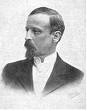 WYKAZ PODRĘCZNIKÓWSTOSOWANYCHW SZKOLE PODSTAWOWEJIM. H. SIENKIEWICZA W GORZKOWICACHW ROKU SZKOLNYM 2023/2024LISTA PODRĘCZNIKÓW DLA KLAS I NA ROK SZKOLNY 2023/2024LISTA PODRĘCZNIKÓW DLA KLAS II NA ROK SZKOLNY 2023/2024LISTA PODRĘCZNIKÓW DLA KLAS III NA ROK SZKOLNY 2023/2024LISTA PODRĘCZNIKÓW DLA KLAS IV NA ROK SZKOLNY 2023/2024LISTA PODRĘCZNIKÓW DLA KLAS V NA ROK SZKOLNY 2023/2024LISTA PODRĘCZNIKÓW DLA KLAS VI NA ROK SZKOLNY 2023/2024LISTA PODRĘCZNIKÓW DLA KLAS VII NA ROK SZKOLNY 2023/2024LISTA PODRĘCZNIKÓW DLA KLAS VIII NA ROK SZKOLNY 2023/2024PRZEDMIOTAUTORTYTUŁWYDAWCANUMER DOPUSZCZENIARELIGIAKs. Dr. Paweł Płaczek„Pan Bóg jest naszym Ojcem” Wydawnictwo Świętego WojciechaAZ-11-01/18-PO-1/20JĘZYK ANGIELSKICarol Read, Mark Ormerod Magdalena Kondro“Tiger & Friends 1” + zeszyt ćwiczeńMacmillan1051/1/2019EDUKACJA WCZESNOSZKOLNAJolanta Okuniewska Sabina PiłatBeata Skrzypiec„Ale to ciekawe”MAC1158/1/2022PRZEDMIOTAUTORTYTUŁWYDAWCANUMER DOPUSZCZENIARELIGIAKs. Paweł PłaczekChcemy poznać Pana Jezusa Wydawnictwo Św. WojciechaAZ-12-01/18-PO-1/21JĘZYK ANGIELSKICarol Read ,Mark Ormerod, Magdalena KondroTiger & Friends 2 + zeszyt ćwiczeńMacmillan1051/2/2020EDUKACJA WCZESNOSZKOLNAJadwoga Hanisz„Szkolni przyjaciele”WSiP813/5/2019PRZEDMIOTAUTORTYTUŁWYDAWCANUMER DOPUSZCZENIARELIGIAKs. Paweł PłaczekPan Jezus nas karmiWydawnictwo Świętego WojciechaAZ-13-01/18-PO-1/22JĘZYK ANGIELSKICarol Read , Mark Ormerod, Magdalena KondroTiger& Friends 3 + zeszyt ćwiczeńMacmillan1051/3/2020EDUKACJA WCZESNOSZKOLNAJadwiga Hanisz„Szkolni Przyjaciele”WSiP813/5/2019813/6/2019PRZEDMIOTKLASAAUTORTYTUŁWYDAWCANUMER DOPUSZCZENIAJĘZYK POLSKIIVAnna Klimowicz, Marlena DerlukiewiczPodręcznik do języka polskiego dla klasy 4 szkoły podstawowej „Nowa słowa na start” + zeszyt ćwiczeńNowa Era907/4/2017HISTORIA IVTomasz MałkowskiHistoria 4 Podręcznik Szkoła Podstawowa + zeszyt ćwiczeń  GWO829/1/2017JĘZYK ANGIELSKIIVSandy ZervasCatherine BrightArek TkaczEnglish Class A1+ zeszyt ćwiczeń Pearson840/1/2017MATEMATYKAIVWeronika Figurska-ZiębaElżbieta MrozekMatematyka w punkt + zeszyt ćwiczeńWSiP1172/1/2023PRZYRODAIVMaria Marko – Worłowska, Feliks Szlajfer, Joanna Stawarz„Tajemnice przyrody” podręcznik do klasy czwartej szkoły podstawowej + zeszyt ćwiczeńNowa Era863/2019/z1MUZYKA IVMonika Gromek, Grażyna Kilbach„Lekcja muzyki”Nowa Era852/1/2017PLASTYKAIVJadwiga Lukas, Krystyna Onak„Do dzieła”Nowa Era903/1/2017TECHNIKAIVLech Łabecki, Marta Łabecka „Jak to działa?”Nowa Era295/1/2017INFORAMTYKAIVWanda Jochemczyk, Iwona Krajewska – Kranas, Agnieszka Samulska, Mirosław WyczółkowskiInformatyka WSiP807/1/2021/z1RELIGIAIVKs. Paweł Płaczek„Pan Jezus jest naszym życiemWydawnictwo Świętego WojciechaAZ-14-01/80-PO-6/23PRZEDMIOTKLASAAUTORTYTUŁWYDAWCANUMER DOPUSZCZENIAJĘZYK POLSKIVAnna KlimowiczMarlena DerlukiewiczAgnieszka Marcinkiewicz Joanna GinterPodręcznik „Nowe słowa na start 5” + zeszyt ćwiczeń Nowa Era907/2/2018HISTORIA VI KąkolewskiK KowalewskiA Plumińska - MielachHistoria 5 WSiP882/2/2018JĘZYK ANGIELSKIVSylvia Wheeldon, Tim Falla, Paul A Davies, Paul ShiptonSteps plus dla klasy V + zeszyt ćwiczeńOxford Uniwersity Press800/2/2017MATEMATYKAVE Dubiecka, Barbara Dubiecka – Kruk, Piotr Piskorski,  Ewa Malicka, Matematyka  + zestaw ćwiczeń WSiP832/2/2018GEOGRAFIAVFeliks Szlajfer Zbigniew Zaniewicz, Tomasz Rachwał, Roman MalarzPlaneta Nowa 5 + zeszyt ćwiczeńNowa Era906/1/2018BIOLOGIAVEwa Jastrzębska, Ewa Kłos, Wawrzyniec Kofta, Ewa Pyłka-GutowskaBiologia. Podręcznik. Szkoła podstawowa. Klasa 5 + zeszyt ćwiczeńWSiP862/1/2018MUZYKAVMonika Gromek, Grażyna Kilbach„Lekcja muzyki”Nowa Era852/2/2018PLASTYKAVJadwiga Lukas, Krystyna Olas „Do Dzieła”Nowa Era903/2/2018INFORMATYKAVWanda Jochemczyk, Iwona Krajewska – Kranas, Agnieszka Samulska, Mirosław WyczółkowskiInformatyka Podręcznik Szkoła Podstawowa klasa 5WSiP807/2/2021/z1RELIGIAVBeata ZawiślakMarcin WojtysiakBóg szuka człowieka (Część I i II) Wydawnictwo Świętego WojciechaAZ-21-01/18-PO-2/21TECHNIKAVLech Łabecki Marta Łabecka„Jak to działa?” Podręcznik do techniki dla kl. 5 szkoły podstawowejNowa Era295/2/2018PRZEDMIOTKLASAAUTORTYTUŁWYDAWCANUMER DOPUSZCZENIAJĘZYK POLSKIVIAnna Klimowicz Marlena DerlukiewiczAgnieszka MarcinkiewiczNowe Słowa na start! Podręcznik do języka polskiego dla kl. 6 szkoły podstawowej+ zeszyt ćwiczeńNowa era907/3/2019HISTORIAVIIgor Kokolewski Anita Pluwińska – MielachHistoria 6  Podręcznik dla klasy 6 WSiP882/3/2019JĘZYK ANGIELSKIVISylvia Wheeldon Tim FallaPaul A DaviesPaul ShiptonSteps Plus dla klasy VI + zeszyt ćwiczeńOxford Uniwersity Press800/3/2018MATEMATYKAVIB. Dubieck – Kruk P. Piskorski T. MalickiA. DubieckaMatematyka + zeszyt ćwiczeńWSiP832/3/2019GEOGRAFIAVITomasz Rachwał, Roman Malarz, Dawid SzczypińskiPlaneta Nowa 6 + zeszyt ćwiczeńNowa Era906/2/2019BIOLOGIAVIEwa Jastrzębska, Ewa Kłos, Wawrzyniec Kofta, Ewa Pyłka-GutowskaBiologia Podręcznik szkoła podstawowa klasa 6 + zeszyt ćwiczeńWSiP862/2/2019MUZYKAVIMonika Gromek, Grażyna KilbachLekcja muzykiNowa Era852/3/2019PLASTYKA VIJ Lauks, K OlasDo dzieła Nowa Era903/3/2018TECHNIKAVILech Łabecki, Marta ŁabeckaPodręcznik do techniki dla klasy szóstej szkoły podstawowej „ Jak to działa”Nowa Era295/3/2019RELIGIAVIB. Zawiślakks. Dr M. WojtasikJezus nas zbawia (Część I i II )Wydawnictwo Świętego WojciechaAZ-22-01/18-PO-2/22INFORMATYKAVIW Jochemczyk, I Krajewska- Kranas, W Kranas, A Samulska, M WyczółkowskiInformatykaWSiP807/3/2019PRZEDMIOTKLASAAUTORTYTUŁWYDAWCANUMER DOPUSZCZENIAJĘZYK POLSKIVIIJoanna GinterJoanna KościempiskaKatarzyna ŁękNatalia BielewskaJoanna KostrzewaJoanna KrzemińskaPodręcznik „Nowe słowa na start. NEON Klasa 7 + Zeszyt ćwiczeń Nowa Era907/4/2020HISTORIAVIIIgor Kąkolewski, Krzysztof  Kowalewski, Anita Plumińska-MielochHistoria 7 Podręcznik szkoła podstawowa WSiP882/4/2017JĘZYK ANGIELSKIVIIArek TkaczAnita LewickaRichard CowenAngela BandisRenata RanusRepetytorium dla szkoły podstawowej część 1+ zeszyt ćwiczeńPearson1106/1/2020MATEMATYKAVIIEwa DębskaMałgorzata MularskaBożena WiniarczykMatematyka w punkt + zeszyt ćwiczeńWSiP1172/4/2023MUZYKAVIIMonik Gromek, Grażyna Kilbach„Lekcja muzyki”Nowa Era852/4/2020/z1PLASTYKA VIIMarta IpczyńskaNatalia Mrozkowiak„Do dzieła”Nowa Era903/4/2020/z1RELIGIAVIIBeata ZawiślakKs. Marcin WojtasikBóg wskazuje nam drogę(Część I i II)Wydawnictwo Świętego WojciechaAZ-23-01/18/PO-2/22JĘZYK NIEMIECKIVIIAnna PotapowiczBarbara ChyłkaMarta Florkiewicz-BorkowskaNaturlich auf Deautsch + zeszyt ćwiczeńWSiP1166/1/2023INFORMATYKAVIIW Jochemczyk, Krajewska - Kranas, W. Kranas, A. Samulska, M. WyczółkowskiInformatyka Podręcznik Szkoła Podstawowa klasa 7WSiP807/4/2020/z1FIZYKAVIIGrażyna Francuz – Ornat, Teresa Kulawik, Maria Nowotny - Różańska„Spotkanie z fizyką”Nowa Era885/1/2017CHEMIAVIIJan Kulawik, Teresa Kulawik, Maria LitwinChemia Nowej Ery 7. Nowa Era785/1/2017GEOGRAFIAVIIRoman Malarz Mariusz SzubertTomasz Rachwał„Planeta nowa” podręczniki do geografii dla siódmej szkoły podstawowej + zeszyt ćwiczeńNowa Era906/3/2019/z1BIOLOGIAVIIJ. IdziakO. DycewiczK. Narewska-PrellaBiologia bez tajemnic. Podręcznik. Klasa 7 + zeszyt ćwiczeńWSiP1169/3/2023PRZEDMIOTKLASAAUTORTYTUŁWYDAWCANUMER DOPUSZCZENIAJĘZYK POLSKIVIIIJoanna Kościerzyńska,Joanna Ginter Katarzyna ŁękNatalia BielawskaMonika IwanowskaMałgorzata ChmielJoanna KrzemińskaJoanna KostrzewaPodręczniki „Nowe słowa na start” Klasa 8+ zeszyt ćwiczeńNowa era907/5/2021/z1HISTORIA VIIITomasz MałkowskiHistoria 8WSiP829/5/2018JĘZYK ANGIELSKIVIIIArek Tkacz, Angela Bandis, Anita Lewicka, Richard Cowen, Renata RanusRepetytorium dla szkoły podstawowej część 2 + zeszyt ćwiczeńPearson1106/2/2021MATEMATYKAVIIIAdam Makowski, Tomasz Masłowski,Anna ToruńskaMatematyka + zeszyt ćwiczeńWSiP832/5/2018RELIGIAVIIIBeata ZawiślakKs. Marcin WojtasikMocą Ducha Świętego zmieniamy świat(Część I i II)Wydawnictwo Świętego WojciechaAZ-24-01/10/8-PO-7/23JĘZYK NIEMIECKIVIIIAnna PotapowiczAktion Deutsch WSiP799/2/2017INFORMATYKAVIIIWanda Jochemczyk, Iwona Krajewska – Kranas, Witold Kranas, Mirosław WyczółkowskiInformatyka. Podręcznik Klasa 8WSiP807/5/2021FIZYKAVIIIGrażyna Francuz – Ornat, Teresa Kulawik, Maria Nowotny - RóżańskaSpotkanie z fizykąNowa Era885/2/2018CHEMIAVIIIJan KulawikTeresa Kulawik Maria LitwinChemia Nowej Ery 8Nowa Era785/2/2018GEOGRAFIAVIIITomasz RachwałD. SzczypińskiPlaneta Nowa 8 + zeszyt ćwiczeńNowa Era906/4/2021/z1BIOLOGIAVIIIEwa Jastrzębska, Ewa Klos, Wawrzyniec Kofta, Ewa Pyłka- GutowskaBiologia Podręcznik Klasa 8 + zeszyt ćwiczeńWSiP862/4/2018WOSVIIIIwona Janicka, Arkadiusz Janicki, Aleksandra Kucia – Maćkowska, Tomasz Maćkowski„Dziś i Jutro” podręcznik do wiedzy o społeczeństwie dla szkoły podstawowejNowa Era874/2021/z1EDBVIIIJarosław SłomaŻyję i działam bezpiecznieNowa Era846/2017Nowa edycja 2021-2023